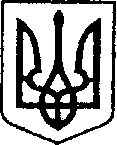                                                        УКРАЇНА                              	                                   ЧЕРНІГІВСЬКА ОБЛАСТЬ              Н І Ж И Н С Ь К А    М І С Ь К А    Р А Д А26 сесія VIII скликанняР І Ш Е Н Н Явід 07 грудня 2022 р.	                            м. Ніжин	                      №22-26/2022           Відповідно до статей 25, 26, 42, 59, 60, 73 Закону України «Про місцеве самоврядування в Україні», Регламенту Ніжинської міської ради Чернігівської області, затвердженого рішенням Ніжинської міської ради від 27 листопада 2020 року № 3-2/2020 (зі змінами), рішення Ніжинської міської ради від 03 травня 2017 року  № 49-23/2017 «Про затвердження Положення про порядок закріплення майна, що є комунальною власністю територіальної громади міста Ніжина, за підприємствами, установами,  організаціями на правах господарського відання або оперативного управління та типових договорів», враховуючи лист комунального  підприємства «Оренда комунального майна» від 31.10.2022 року № 180, міська рада вирішила:1. Зняти з балансу комунального  підприємства «Оренда комунального майна» Ніжинської міської ради та безоплатно передати на баланс управління комунального майна та земельних відносин Ніжинської міської ради  - кондиціонер OSAKA STV – 12HH в кількості 1 шт. та  вартістю 24 800,00 грн.2. Комунальному  підприємству «Оренда комунального майна Ніжинської міської ради» та управлінню комунального майна та земельних відносин Ніжинської міської ради, здійснити  процедуру приймання-передачі майна відповідно до вимог чинного законодавства України.3. Начальнику відділу комунального майна управління комунального майна та земельних відносин Ніжинської міської ради Чернеті О.О. забезпечити оприлюднення даного рішення на офіційному сайті Ніжинської міської ради протягом п’яти робочих днів після його прийняття.4. Організацію виконання даного рішення покласти на першого заступника міського голови з питань діяльності виконавчих органів ради  Вовченко Ф.І., начальника управління комунального майна та земельних відносин Ніжинської міської ради Чернігівської області Онокало І.А. та директора комунального підприємства «Оренда комунального майна» Шумейко О.М.5. Контроль за виконанням даного рішення покласти на постійну комісію міської ради з питань житлово-комунального господарства, комунальної власності, транспорту і зв’язку та енергозбереження (голова комісії –      Дегтяренко В.М.).Міський голова						                   Олександр КОДОЛАВізують:Начальник управління комунального майна таземельних відносин Ніжинської міської ради		                Ірина ОНОКАЛОПерший заступник міського голови з питань діяльності виконавчих органів ради                  	                          Федір ВОВЧЕНКОСекретар Ніжинської міської ради                                                Юрій ХОМЕНКОНачальник відділу юридично-кадрового забезпечення апарату  виконавчого комітету Ніжинської міської ради                                                   В’ячеслав ЛЕГАГоловний спеціаліст – юрист відділу бухгалтерськогообліку, звітності та правового забезпечення управліннікомунального майна та земельних відносин Ніжинськоїміської ради					   		            Сергій САВЧЕНКОГолова постійної комісії міської ради з Питань житлово-комунального господарства, Комунальної власності, транспорту і зв’язку та енергозбереження	                                                        Вячеслав ДЕГТЯРЕНКОГолова постійної комісії міської ради з питаньрегламенту, законності, охорони прав і свобод громадян,запобігання корупції, адміністративно-територіальногоустрою, депутатської діяльності та етики                                    Валерій САЛОГУБДиректор комунального підприємства «Оренда комунального майна» Ніжинськоїміської ради								  Оксана ШУМЕЙКОПро передачу на баланс майна